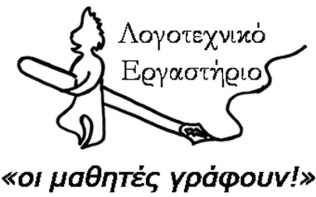 ΔΙΕΥΘΥΝΣΗ ΔΕΥΤΕΡΟΒΑΘΜΙΑΣ ΕΚΠΑΙΔΕΥΣΗΣ ΑΝΑΤ. ΑΤΤΙΚΗΣ 2013-2014Τέλος φόρμαςΦόβοςΜιχάλης Μαγκλής1ο Γυμνάσιο ΓέρακαΗ μαύρη νύχτα όταν πέφτει και τα πάντα μαυρίζει το σκοτάδι η καρδιά στραγγίζει από φόβο τα τέρατα φοβάται .Μόνη κάθεται και περιμένει τον ήλιο να βάψει τα πάντα με φως και όλους τους ανθρώπους να χρωματίσει. Να αναδείξει  λάθη και ασχήμιες που δυστυχώς μαυρίζουν τις ζωές πολλών λαών. Κάθε στιγμή πολλοί έρχονται στο λαμπρό φως της Γης αρκετοί ακόμη περνούν στον άλλο κόσμο του σκοταδιού και του θανάτου. Μόνοι …Ολομόναχοι στην επικράτεια της παντοτινής μοναξιάς. Μόνοι και φοβισμένοι. 